Ticks are becoming an ever increasing problem in our area.  Because of the increased prevalence of ticks we thought we would provide you with some information about ticks and how you can better protect your pet from these parasites and the harmful tick borne diseases that they can spread. With ticks come the potential for tick borne diseases namely; Lyme disease, Anaplasmosis, and Ehrlichiosis.Here is an excellent website to find out more about ticks and the diseases they carry.www.dogsandticks.com	Here is link to a good video on the life cycle of the Deer tick and its relationship to Lyme disease.http://www.youtube.com/watch?v=D7skqdqWYTIOur Recommendations;All at risk dogs (previous history of having ticks, run through long grass or wooded areas) should be placed on a tick preventative (Advantix or Preventic Collars), from early spring to the fall. (N.B. there is no tick preventative product that is safe to use on cats.)Daily tick inspection & removal. Consider Lyme Vaccination for those dogs at significant risk. I.e. previous history of Lyme disease, significant tick exposure or visit high risk areas (Wainfleet Marsh).If you have any questions or concerns please give us a call.Sincerely,Welland Animal Hospital.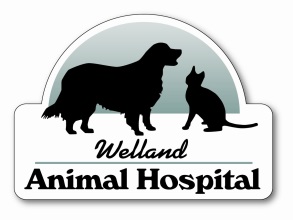 Dr Jeff Fidler & Dr Steve Karner194 Thorold Rd.Welland Ont.L3C 6M7905-735-7410www.wellandanimalhosp.comwah@cogeco.netLyme diseaseAnaplasmosisEhrlichiosisCause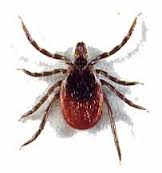 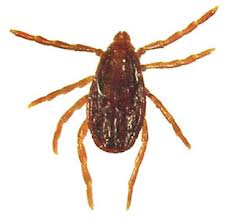 Deer TickDeer tickBrown Dog TickSymptomsLamenessFeverSwollen JointsKidney FailureNot himself/herselfAnorexiaLack of energyHigh feverSwollen JointsAnorexiaVomitingDiarrheaLoss of AppetiteFeverPainful JointsBloody NosePale GumsDisease ProgressionDamaged joints, fatal kidney disease.Very low numbers of platelets and white blood cells, chronic joint pain, neurological signs (rare)Permanent blindness, autoimmune diseases, bleeding complications, death.DiagnosisIn Hospital 4DX test (combined with Heartworm Screening)In Hospital 4DX test (combined with Heartworm Screening)In Hospital 4DX test (combined with Heartworm Screening)TreatmentAntibiotics - DoxycyclineAntibiotics - DoxycyclineAntibiotics - DoxycyclinePrognosisIf caught and treated early the prognosis is usually good.If caught and treated early the prognosis is usually good.If caught and treated early the prognosis is usually good.Vaccine AvailableYesNoNoOther PreventionDaily Tick Inspection & Removal, and the use of Advantix or Preventic CollarDaily Tick Inspection & Removal, and the use of Advantix or Preventic CollarDaily Tick Inspection & Removal, and the use of Advantix or Preventic Collar